Lott Middle School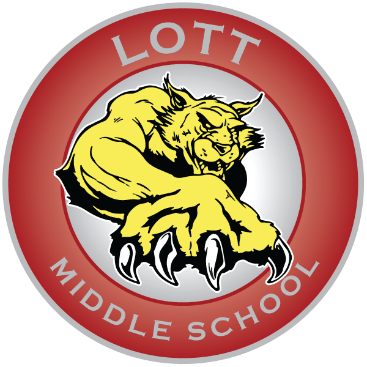 2022-2023Library Media HandbookMission StatementOur mission at Lott Middle School is to promote a safe and positive environment conducive for all students to learn. Each student will be nurtured with rigorous and relevant 21st century-based instruction to foster life-long learning.  This will be accomplished by a caring and encouraging faculty and staff along with parental and community support.VisionOur vision at Lott Middle School is to prepare all of our students to enter high school to succeed at a level of excellence to be college and career readyMotto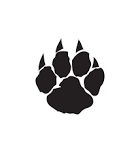 Be Positive		Be On Time		Be SuccessfulMaterials PolicyLength of Loan PeriodStudents are allowed to keep books for two-week intervals. They are allowed to renew books when necessary. Faculty members are allowed to keep materials from the library media center as long as they need to do so.  They must communicate with the library media specialist periodically to ensure that no one else is in need of the materials. Patron Check-out LimitsStudents are allowed to check-out two books at a time. Members of the faculty may check out as many books as needed.Self-Check-outSelf-check-out is not permitted to ensure accuracy of the circulation statistics, privacy of student information, and prevent loss of materials. Fine Policy and ProceduresOverdue fines are not charged. Patrons are required to pay for lost or damaged booksLibrary Rules and ProceduresRulesRespect yourself and othersKeep hands, feet, mouth, and other things to yourselfHelp keep our media center clean and safeProceduresEnter the library quietly.Use the scanner to check books in.Place returned items on the cart.Browse the library media center to find new books. (Use a shelf-marker)Give your ID card and books to the library media specialist to check-out. Library Media Center ScheduleLibrary Advisory Committee	The library media advisory committee is an essential component of our library media specialist (LMS) in obtaining information concerning the needs of the library media center (LMC) and its functions. Committee members help to emphasize the the importance of the LMC and its uses to students, teachers, and others in the learning community at Lott. Curriculum needs are discussed before the purchase of materials for the LMC	The committee will consist of the LMS, and administrator, teachers, students, and parents. The library supervisor will serve as the central office liaison. The LMS will be the chairperson. The committee members will be selected by the LMS with the principal’s approval. The committee will meet during the first quarter of the school year for budget planning and again as needed. All committee meetings will be announced. The committee will also be responsible for assisting the LMS on any reconsideration issues. PeriodTimeActivities17:25-8:35OPEN ACCESS/RESEARCH28:39-9:39OPEN ACCESS/RESEARCH39:42-10:48OPEN ACCESS/RESEARCH410:52-12:20OPEN ACCESS/RESEARCH512:24-1:30OPEN ACCESS/RESEARCH61:33-2:35OPEN ACCESS/RESEARCH